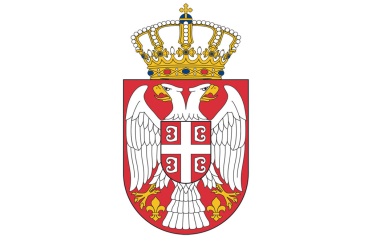 РЕПУБЛИКА СРБИЈАМинистарство омладине и спортаБрој: 404-02-00058/2020-02Датум: 30. октобар 2020. годинеБ е о г р а д ДОКУМЕНТАЦИЈА ЗА УЧЕШЋЕУ НАБАВЦИ БЕЗ ПРИМЕНЕ ЗАКОНА О ЈАВНИМ НАБАВКАМАН 7/2020  ОДРЖАВАЊЕ И ПОПРАВКА ВОЗИЛА (Мерцедес)_________________________________________________________Београд, октобар 2020. године1. УПУТСТВО ПОНУЂАЧИМА: У складу са чланом 27. Закона о јавним набавкама („Службени гласник РС”, број 91/19) Министарство врши набавку услуга поправка и одржавање возила  (набавка без примене ЗЈН). Позивају се привредни субјекти да доставе понуду за поправка и одржавање возила, тако што ће документацију за учешће која је која је доступна на интернет страници http://www.mos.gov.rs/javne-nabavke, преузети, размотрити, попунити и потписати (према захтевима из документације), скенирати (PDF или JPG формат) и послати електронским путем на е-адресу javnenabavke@mos.gov.rs.Рок за достављање понуда је среда 4. новембар 2020. године, до 15.00 часова.Понуда мора садржати: Образац спецификације услуга (попуњен и потписан);Образац понуде (попуњен и потписан);Моделу уговора (попуњен и потписан).2. ОБРАЗАЦ СПЕЦИФИКАЦИЈЕ УСЛУГАПредмет набавке су поправке и одржавање возила које је постало власништво Министарства омладине и спорта Закључком Владе 05 Број: 46-6594/2020 од 20. августа 2020. године, тип и модел возила: „MERCEDES BENZ”, модел „C200d”, број шасије WDD2050371R200683, запремина мотора: 1598 цм3, снага мотора: 100 kW, година производње 2016. година, погонско гориво: дизел. Текуће одржавање и поправке подразумева: аутомеханичарске услуге; аутоелектричарске услуге;аутолимарске услуге; аутолакирерске услуге; вулканизерске услуге (вулканизерске услуге обухватају замену гума, центрирање и балансирање точка);сервисирање (одржавање) возила које обухвата редовно сервисирање возила, ванредно сервисирање возила и преглед возила са детекцијом кварова;услугу техничког прегледа;редовно сервисирање возила обухвата пружање сервисних услуга на одређени број пређених километара, односно на одређени временски период, а према налогу Наручиоца;поправка возила обухвата отклањање уоченог квара - недостатака на возилу и његово стављање у редовну  функцију, а према налогу Наручиоца;преглед возила са детекцијом кварова се врши по налогу Наручиоца;уградња нових резервних делова подразумева потребну замену делова у сваком конкретном случају;обезбеђење услуге шлеп службе у земљи и иностранству по условима као Ауто мото савез Србије (у даљем тексту: АМСС) или повољнијим условима до најближег сервиса са којим Наручилац има закључен уговор;уколико  због природе квара није могуће одвожење возила до сервиса, а понуђач не поседује сопствену шлеп службу, признаће му се трошкови транспорта – шлеповање возила до сервиса према важећем ценовнику АМСС;шлеповање, односно одвожење возила Понуђач је дужан да започне у року од  120 минута у Београду и на даљинама  до 100 км од Београда, рачунајући према даљинару АМСС; обим захтеваних услуга може бити и проширен у случају да се за тим укаже потреба, али само уз писану сагласност и налог за рад, дат од стране Наручиоца. за сваки тип возила морају бити уграђени нови, некоришћени резервни делови према препоруци произвођача. Резервни део мора да има декларацију са бар кодом уграђених резервних делова. Резервни део мора бити у оригиналној, неоштећеној амбалажи.уколико је на возилу потребно извршити одређену услугу која се не налази у опису услуга које врши понуђач, извршење те услуге понуђач може поверити другом правном или физичком лицу уз сагласност Наручиоца.Резервни делови и ценовник резервних делова и потрошног материјалаЦена резервних делова и потрошног материјала пада на терет Наручиоца.Понуђач је дужан да уграђује оригиналне резервне делове, сертификоване од стране произвођача возила.Понуђач чија понуда буде изабрана као најповољнија је дужан да у року од 7 дана, од дана закључења уговора да преда Наручиоцу важећи Ценовник резервних делова и потрошног материјала у електронској форми.Уколико је потребно уградити резервни део који није достављен у ценовнику резервних делова, понуђач  је дужан да најкасније у року од 24 часа о томе обавести Наручиоца, и прибави његову сагласност за уградњу резервног дела, као и да по достављању фактуре приложи додатни извод из Ценовника резервних делова.Подаци о извршеним интервенцијама (услугама), уграђеним деловима,  бар кодовима уграђених делова, датумом интервенције и километражом када је интервенција извршена,  уписују се у сервисну књижицу Наручиоца, коју Наручилац води за свако возило. Сервисну књижицу потписује овлашћено лице Наручиоца и Добављача, извршена интервенција се оверава печатом Добављача.Наручилац ће предметну услугу користити највише до максималног износа процењене вредности за предметну набавку (у овај износ укључена је услуга поправке и одржавања опреме за саобраћај, као и цена резервних делова).Понуђач је дужан да приликом пружања услуге која је предмет набавке, примењује све потребне мере заштите у складу са одредбама Закона о безбедности и здрављу на раду („Службени гласник РС” бр. 101/05, 91/15 и др.).Понуђач је дужан да замењене делове на предметним добрима, делове који нису функционални, односно нису за употребу, након сагласности представника Наручиоца, збрине о свом трошку и поступи са предметним отпадом у складу са Законом о управљању отпадом („Службени гласник Републике Србије” бр. 36/09, 88/10 и др.) и важећим подзаконским актима.3. КРИТЕРИЈУМ ЗА ОЦЕНУ ПОНУДА Критеријум за оцењивање понуда је ЕКОНОМСКИ НАЈПОВОЉНИЈА ПОНУДА. Уговор ће се доделити понуђачу који има највећи број пондера. Пондери за сваки критеријум и сваки појединачни подкритеријум заокружују се на две децимале. У случају да постоје две или више једнаких понуда, наручилац ће предност дати понуђачу са дужим роком важења понуде.3.1Цена услуге (ЦУ) се израчунава сабирањем следећих подкритеријума: 3.1.1.Подкритеријум цена норма сата за аутомеханичарске услуге (у даљем тексту: Ца) носи 20 пондера и израчунава се према формули: 3.1.2.Подкритеријум цена норма сата за аутоелектричарске услуге ( у даљем тексту: Це) носи 20 пондера и израчунава се према формули: 3.1.3.Подкритеријум цена норма сата за вулканизерске услуге ( у даљем тексту: Цв) носи 10 пондера и израчунава се према формули: 3.1.4Подкритеријум цена норма сата за аутолимарске услуге ( у даљем тексту Цал) носи 5 пондера и израчунава се према формули:  3.1.5Подкритеријум цена норма сата за лакирерске услуге ( у даљем тексту Цл) носи 5 пондера и израчунава се према формули:  Цена услуге (ЦУ)= Ца+Це+Цв+Цал+Цл3.2Цена карактеристичних делова  (ЦД) израчунава се сабирањем следећих делова: и добија се према формули:2.3Број норма сати за најчешће интервенције (НС) се израчунава сабирањем следећих услуга:НАПОМЕНА: Норма сат не исказивати у минутама већ искључиво у облику децималног записа до највише две децимале (нпр. 0,10 сати, 0,33 сати итд.), број норма сати за појединачну интервенцију не може бити већи од норматива и препорука произвођача, тј. норма сат у овом поступку набавке ни за једну специфицирану интервенцију не може бити мањи од 0,10 сати, нити већи од 4 сата за појединачну интервенцију, понуде које за појединачну интервенцију садрже исказани број радних сати мањи од 0,10 и већи од 4 сата за појединачну интервенцију одбиће се. и добија се према формули:4. ОБРАЗАЦ ПОНУДЕ Н-7/2020 Одржавање и поправка возила*Опциона услугу у понуђач није у обавези понудити;*** Попуст је опционог карактера, ако је попуст на понуђене карактеристичне услуге и делове понуђен не улази у сам критеријум оцене понуда. Попуст  је пуноважан од тренутка закључења уговора и исказује се у сваком рачуну у току трајања уговора као појединачна ставка;5. МОДЕЛ УГОВОРАО НАБАВЦИ УСЛУГАН 7/2020  ОДРЖАВАЊЕ И ПОПРАВКА ВОЗИЛАЗакључен између:МИНИСТАРСТВО ОМЛАДИНЕ И СПОРТА, Београд, Булевар Михајла Пупина 2, ПИБ 105004944, МБ 17693719 (у даљем тексту: Наручилац), кога заступа министар Вања Удовичић и________________________________ из _________________, Улица ______________________________________, ПИБ _______________________,  матични број ________________, (у даљем тексту: Добављач), кога заступа ________________________________(попуњава понуђач)Члан 1.Уговорне стране сагласно констатују:да је Наручилац на основу члана 27. Закона о јавним набавкама („Службени  гласник РС”, број 91/19) спровео поступак набавке Н-7/2020 – Поправка и одражавање возила; да је Добављач доставио понуду Број: _____________________ од _____________ године (попуњава понуђач), која је код Наручиоца заведена под бројем ____________________ од________________, и која је најповољнија;да понуда, образац спецификација из конкурсне документације и посебни услови из конкурсне документације, као прилог уговора чине његов саставни део.Члан 2.Предмет овог уговора је регулисање међусобних права и обавеза у вези са пружањем услуга одржавања и поправки службеног возила: „MERCEDES BENZ”, модел „C200d”, година производње 2016. година.Уговорене услуге Добављач ће обављати у складу са правилима струке, са пажњом доброг привредника, и добрим пословним обичајима. Члан 3.Уговорене цене услуга, као и цене карактеристичних делова и потрошног материјала из обрасца понуде су фиксне и не могу се мењати до коначног испуњења уговора. Укупна финансијска вредност уговора износи 249.999,00 динара, без ПДВ-а.Добављач разуме да је уговорена финансијска вредност оквирна, те да ће се плаћање вршити на основу стварно извршених услуга. Наручилац није у обавези да утроши уговорену финансијску вредност, нити Добављач има право на евентуална потраживања и одштетне захтеве према Наручиоцу, због неизвршења уговора. Члан 4.Добављач је дужан да у возило уграђује нове и некоришћене оригиналне резервне делове, који су у оригиналној амбалажи и сертификовани од стране произвођача возила. Резервни део мора да има декларацију са бар кодом уграђених резервних делова.Добављач је дужан да најкасније у року од седам дана од дана закључења уговора, преда Наручиоцу важећи ценовник резервних делова у електронској форми, као и важеће нормативе (који морају бити у складу са правилима струке) и мора се придржавати истих у току важења овог уговора. Цена резервних делова пада на терет  Наручиоца.  Уколико је потребно уградити резервни део који није предвиђен ценовником резервних делова, Добављач је дужан да најкасније у року од 24 часа о томе обавести Наручиоца и прибави његову сагласност за куповину резервног дела, као и да по достављању фактуре приложи рачун о куповини потребних резервних делова.Цене тих резервних делова не могу бити више од велепродајне цене са трошковима царине и маржом.Добављач је дужан да уз рачун приложи и спецификацију тих трошкова.Добављач се обавезује  да  возила одржава и врши поправке, стручно, квалитетно, у складу са добрим пословним обичајима, према прописаној технологији и важећим правилима и  стандардима. У случају да вредност интервенције прелази износ од 20% од тржишне вредности новог модела или адекватног модела уколико се исти више не производи, као и у случају да је потребна услуга која није специфицирана, пружање услуге се врши на основу писмене сагласности Наручиоца услуга на понуду Добављача у погледу врсте, обима, квалитета и цене услуга.Члан 5.Уговорне стране се обавезују да у циљу несметаног извршења услуга и боље координације једна другој уступе информације о особама овлашћеним за извршење уговорених услуга и пријаву проблема у извршењу услуга.Члан 6.Наручилац се обавезује да Добављача упозна са оним чињеницама у вези осигурања возила, које могу бити од утицаја на лакше, брже и јефтиније извршење услуга Добављача. Наручилац се обавезује да преко свог представника пријаву квара врши писаним путем, а у хитним случајевима телефоном.Члан 7.Добављач се обавезује да услуге врши одмах по пријему возила у сервис. Возило које на редован сервис стигне до 9.00 дужан је да оспособи у току дана, а најкасније у року до 48 часова од пријема захтева за извршењем специфициране услуге или уградње специфицираних делова.   У случају потребе за извршењем услуга и уградњом делова који нису специфицирани, рок за извршење услуге не може бити дужи од пет дана. У случају хаварија на возилу услед којег је настала штета већа од 150.000,00 динара, рок за извршење услуге не може бити дужи од 30 дана.Наручилац ће обрачунати уговорну казну у износу од 0,05% од вредности закљученог уговора за сваки дан закашњења са извршењем услуге, било путем посебног обрачуна или умањењем рачуна Добављача.У случају да ни након пет календарских дана од истека рокова из претходних ставова овог члана, Добављач не изврши налог Наручиоца, Наручилац ће активирати средство финансијског обезбеђења.Члан 8.Пре вршења сервиса овлашћено лице  Добављача и представник Наручиоца, који врши предају возила, дужни су да заједнички визуелно провере опште стање и комплетност возила и то: Спољни преглед возила (каросерија, боја, пнеуматици, стакла, браве...);Унутрашњи преглед возила (седишта, инструмент табла, облоге на вратима крову...);Провера комплетности и исправности командних уређаја и опреме у кабини возила;Провера комплетности и исправности опреме возила (алат и прибор, резервни точак, брисачи стакала...);Визуелни преглед стања и комплетности мотора и опреме смештене под хаубом; Преглед стања пртљажног простора.Након визуелног прегледа документ о визуелном прегледу возила оверавају представници обе уговорне стране. Након потписивања документа о визуелном прегледу, Добављач отвара радни налог за свако возило на којем се врши услуга, а бар кодове уписује у сервисну књижицу коју Наручилац води за свако возило. Рок за отварање радног налога Добављача и започињања пружања услуга возила тече од момента пријема возила у сервис Добављача.Подаци о извршеним интервенцијама (услугама) и уграђеним деловима (који обухватају и бар кодове делова), датумом интервенције и километражом када је интервенција извршена, уписују се у сервисну књижицу Наручиоца, коју Добављач води за свако возило.Сервисну књижицу потписује овлашћено лице Наручиоца и Добављача, извршена интервенција се оверава печатом Добављача.Као прилог рачуну изабрани понуђач уз радни налог, доставља Наручиоцу и декларацију са бар кодом уграђених резервних делова.Члан 9.Наручилац се обавезује да пружене услуге плаћа у року од 30 дана од дана пријема потписане и оверене фактуре од стране Добављача и пратећих докумената (радни налог и декларацију са бар кодом уграђених резервних делова).	 Плаћање ће се извршити на текући рачун Добављача број ________________код _____________________ банке (попуњава понуђач). Пре достављања рачуна Наручиоцу, Добављач је дужан да рачун региструје у регистру фактура Управе за трезор.У случају промене текућег рачуна из става 2. овог члана, Добављач се обавезује да о томе писаним путем обавести Наручиоца.Сва уговорена потраживања Добављача по основу овог уговора, Наручилац може исплатити само до износа расположивог на одговарајућим буџетским апропријацијама.Обавезе које доспевају у наредној буџетској години биће реализоване највише до износа средстава која ће за ту намену бити одобрена у тој буџетској години. Члан 10.	Свака уговорна страна може отказати уговор са отказним роком од 30 дана од дана достављања писаног обавештења о отказу.           Наручилац има право да једнострано откаже уговор у свако доба и без отказног рока, ако Добављач не извршава обавезе на уговорени начин, о чему писаним путем обавештава Добављача.Наручилац има право да захтева накнаду штете или умањење цене, и то у случају када Добављач не извршава предметну услугу на уговорени начин.Члан 11.Добављач је одговоран за савесно и квалитетно извршавање својих уговорних обавеза и обавезује се да све податке и информације до којих је дошао у извршењу услуге чува као пословну тајну Наручиоца, у складу са законом.  Обавеза Добављача из става 1. овог члана не престаје даном истека или испуњења уговора. Члан 13.Овај уговор закључује се на период од годину дана, или до реализације финансијске вредности уговора.У случају да се уговор финансијски не реализује у периоду од годину дана, уговор престаје да важи истеком овог рока.Даном закључења уговора сматра се дан последњег потписа уговорних страна.Члан 14.На све обавезе уговорних страна које нису регулисане овим уговором, а посебно на одговорност и накнаду свих видова штета примениће се одредбе Закона о облигационим односима. Члан 15.Сви спорови који настану из овог уговора решаваће се међусобним споразумом уговорних страна. Ако се спор не реши на тај начин, уговара се надлежност Привредног суда у Београду.Члан 16.Овај уговор закључен је у пет истоветних примерака, од којих Наручилац задржава три примерка, а Добављач два примерка.Садржај:           Страна1.Упутство понуђачима32. Образац спецификације услуга43. Критеријум за оцену понуда64. Образац понуде 95. Модел уговора13Место:М.П.Потпис понуђачаДатум:М.П.Рб.Елементи критеријума су:Број пондера16.1Цена услуге (ЦУ)5016.2Цена карактеристичних делова и потрошног материјала (ЦД)	3016.3Број норма сати за најчешће интервенције (НС)20Ца=Најнижа понуђена цена   х 20Ца=Цена посматраног понуђачаЦе=Најнижа понуђена цена   х 15Це=Цена посматраног понуђачаЦв=Најнижа понуђена цена   х 10Цв=Цена посматраног понуђачаЦал=Најнижа понуђена цена   х 2,5Цал=Цена посматраног понуђачаЦл=Најнижа понуђена цена   х 2,5Цл=Цена посматраног понуђачаР.брКарактеристични делови и потрошни материјал Mercedes Benz C200d1Сет шпанера зуб каиша – ланци и ланчаници2Лежај шпанера кан. каиша3Каиш канални4Лежај шпанера кан. каиша5Ременица радилице6Пумпа за воду7Антифриз (4л)8Потрошни материјал за сервис климе9Ситни потрошни материјал за велики сервис (силикон/дихт маса и сл.)10Моторно уље (5л)11Филтер моторног уља12Филтер климе13Филтер ваздуха14Филтер горива15Хомокинетички зглоб16Лежај точка задњи17Диск предњи (пар)18Дискови задњи (пар)19Пакнови предњи (пар)20Пакнови задњи (пар)21Амортизер задњи22Амортизер предњи23Фар  предњи 24Стоп светло задње25Фелна алуминијумска26Акумулатор27Компресор климе28Сет (обухвата 4 гуме) зимских гума (према препоруци произвођача)29Сет (обухвата 4 гуме) летњих гумаЦД=Најнижа понуђена цена   х 30ЦД=Цена посматраног понуђачаР.брБрој норма сати за најчешће интервенције Мерцедес Бенц Ц200д 1.Велики сервис  (обухвата број норма сати за замену ставки 1 до 9 из табеле карактеристичних резервних делова и све остале неопходно за његово извршење)2.Мали сервис (обухвата број норма сати за замену уља, филтера за уље, ваздух, филтера климе, филтера за гориво и проверу нивоа кочионе и расхладне течности)3.Замена моторног уља4.Замена филтера моторног уља5.Замена филтера климе6.Замена филтера за ваздух7.Замена хомокинетичког зглоб8.Замена лежаја точка предњег9.Замена дискова предњих (пар)10.Замена дискова задњих (пар)11.Замена пакнова предњих (пар)12.Замена пакнова задњих (пар)13.Замена амортизера задњег14.Замена амортизера предњег15.Замена фара предњег (обухвата и подешавање и замену сијалица)16.Замена стоп светла (обухвата и замену сијалица)17.Замена и контрола капацитета акумулатора18.Замена компресора климе19.Крпљење гуме (обухвата монтажу, демонтажу, проверу притиска и балансирање гуме)20.Замена сета (обухвата 4 гуме)  гума зимске/летње (ова усклуга обухвата монтажу, демонтажу, проверу притиска и балансирање целог сета гума)21.Ресетовање компјутераНС=најмањи број норма сати   х 20НС=норма сати посматраног понуђачаПословно име и седиште  понуђача:Број понуде и датум понуде:Предмет понуде: Поправка и одржавање возила „MERCEDES BENZ”, модел „C200d”, запремина мотора: 1598 цм3, снага мотора: 100 kW, година производње 2016. година, погонско гориво: дизелПоправка и одржавање возила „MERCEDES BENZ”, модел „C200d”, запремина мотора: 1598 цм3, снага мотора: 100 kW, година производње 2016. година, погонско гориво: дизелИме особе за контакт:e-mail:Телефон и факс:ПИБ:Матични број:Назив банке и број рачуна:Лице овлашћено за потпис уговора:Рок важности понуде (не мање од 30 дана):1. ЦЕНА УСЛУГА:дин. без ПДВ-а дин. са ПДВ-ом1.1. Цена норма сата за аутомехничарске услуге :1.2. Цена норма сата за аутоелектричарске услуге:1.3. Цена норма сата за вулканизерске услуге:1.4. Цена норма сата за аутолимарске услуге :1.5. Цена норма сата за лакирерске услуге:2.ЦЕНА КАРАКТЕРИСТИЧНИХ ДЕЛОВА И ПОТРОШНОГ МАТЕРИЈАЛА: дин. без ПДВ-а дин. са ПДВ-ом1. Сет шпанера зуб каиша – ланци и ланчаници2. Лежај шпанера кан. каиша3. Каиш канални4. Лежај шпанера кан. каиша5. Ременица радилице6. Пумпа за воду7. Антифриз (4л)8. Потрошни материјал за сервис климе9. Ситни потрошни материјал за велики сервис (силикон/дихт маса и сл.)10. Моторно уље по препоруци произвођача (5л)11. Филтер моторног уља12. Филтер климе13. Филтер ваздуха14. Филтер горива15.Хомокинетички зглоб16. Лежај точка задњи17. Диск предњи (пар)18. Дискови задњи (пар)19. Пакнови предњи (пар)20. Пакнови задњи (пар)21. Амортизер задњи22. Амортизер предњи23. Фар  предњи 24. Стоп светло задње25. Фелна алуминијумска26. Акумулатор27. Компресор климе28. Сет (обухвата 4 гуме) зимских гума (према препоруци произвођача)29. Сет (обухвата 4 гуме) летњих гумаУКУПНО ЦЕНА КАРАКТЕРИСТИЧНИХ ДЕЛОВА (1-31):3. БРОЈ НОРМА САТИ ЗА НАЈЧЕШЋЕ ИНТЕРВЕНЦИЈЕ (сате дати у облику децималног записа највише на две децимале; Напомена: Норма сат ни за једну специфицирану интервенцију не може бити мањи од 0,10 сати, нити већи од 4 сата за појединачну интервенцију)БРОЈ НОРМА САТИБРОЈ НОРМА САТИ1) Велики сервис  (обухвата број норма сати за замену ставки 1 до 9 из табеле карактеристичних резервних делова и све остале неопходно за његово извршење)2) Мали сервис (обухвата број норма сати за замену уља, филтера за уље, ваздух, филтера климе, филтера за гориво и проверу нивоа кочионе и расхладне течности)3) Замена моторног уља4) Замена филтера моторног уља5) Замена филтера климе6) Замена филтера за ваздух7) Замена хомокинетичког зглоб8) Замена лежаја точка предњег9) Замена дискова предњих (пар)10) Замена дискова задњих (пар)11) Замена пакнова предњих (пар)12) Замена пакнова задњих (пар)13) Замена амортизера задњег14) Замена амортизера предњег15) Замена фара предњег (обухвата и подешавање и замену сијалица)16) Замена стоп светла (обухвата и замену сијалица)17) Замена и контрола капацитета акумулатора18) Замена компресора климе19) Крпљење гуме (обухвата монтажу, демонтажу, проверу притиска и балансирање гуме)20) Замена сета (обухвата 4 гуме)  гума зимске/летње (ова усклуга обухвата монтажу, демонтажу, проверу притиска и балансирање целог сета гума)21) Ресетовање компјутераУКУПАН БРОЈ НОРМА САТИ (1-20):Опциона услуга (на захтев Наручиоца у току извршења уговора) одлагање, чување и заштита 2 сета гума (4 гуме) за период од 12 месеци*: без ПДВ-а са ПДВ-омОпциона услуга (на захтев Наручиоца у току извршења уговора) одлагање, чување и заштита 2 сета гума (4 гуме) за период од 12 месеци*: Гаранција на извршене услуге: 12 месеци12 месециГаранција на уграђене делове:пренесена гаранција произвођача  временска или у пређеним километрима, шта пре истекне, у случају да је гаранција произвођача дела мања од 12 месеци, дајемо гаранцију од 12 месеци; пренесена гаранција произвођача  временска или у пређеним километрима, шта пре истекне, у случају да је гаранција произвођача дела мања од 12 месеци, дајемо гаранцију од 12 месеци; Рок извршења специфицицираних услуга/ уградње специфицираних делова и материјала: најдуже до 48 сати од пријема захтева Наручиоцанајдуже до 48 сати од пријема захтева НаручиоцаРок за извршење неспецифицираних услуга/уградње неспецифираних делова: најдуже до 5 дана од упућивања захтева Наручиоцанајдуже до 5 дана од упућивања захтева НаручиоцаРок за поправку возила у случају хаварија услед које је настала штета већа од 150.000,00 дин.најдуже 30 дана од упућивања захтева Наручиоцанајдуже 30 дана од упућивања захтева НаручиоцаРок за извршење услуге шлеповања у земљи:најдуже до 12 сати од упућивања захтева Наручиоца;најдуже до 12 сати од упућивања захтева Наручиоца;Рок за извршење услуге шлеповања у иностранству:најдуже до 36 сати од упућивања захтева Наручиоца;најдуже до 36 сати од упућивања захтева Наручиоца;Рок плаћања у данима од дана пријема рачуна:30 дана30 данаПопуст на понуђене карактеристичне услуге и делове изражен у % (опционо) ***: ____%____%Место:М.П.Потпис понуђачаДатум:М.П.ДобављачНаручилац_________________________________МинистарВања Удовичић